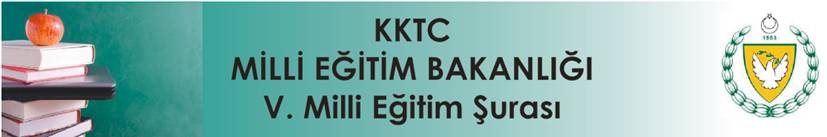 10 – 14 Mart 2014Rauf Raif DenktaşKongre ve Kültür SarayıKaynak: http://egitimsurasi.mebnet.net/index.htmlŞura’nın AmacıMilli Eğitim Şurası Tüzüğü’nün 3’üncü maddesi bağlı olarak, Kıbrıs Türk Toplumu’nu geleceğe taşıyacak eğitim sistemini yeniden yapılandırmaya yönelik olarak, bugünün ihtiyaç ve koşullarına göre eğitimde yaşanması gereken dönüşümleri hayata geçirecek yol haritasını belirlemek, eğitim-öğretim konularında izlenecek temel politikaların kararlaştırılması ve uygulamaya konmasıyla ilgili önlemleri saptamak.Şura’nın GörevleriŞura, ilgili tüzüğün 3’üncü maddesinde öngörülen amaçların gerçekleşmesine ilişkin görevleri yürütür. Şura, bu görevleri yerine getirirken milli eğitimin amaç ve ilkelerine, öğretim sistemi ve programlarına, bunların kapsam ve içeriğine, eğitim kurumlarının yapısı, eğitim ortamları ve öğretim sürelerine ilişkin genel veya özel önerilerde bulunabilir; anılan konularda yasa, tüzük ve yönetmelik tasarıları hazırlanması yönünde tavsiye nitelikli kararlar üretebilir.Şura Genel SekreterliğiŞura’nın hazırlık, yönetim, tutanak ve yazı işleri gibi sekreterlik hizmetleri Bakanlık bünyesinde görev yapan personel arasından, Bakanın görevlendireceği bir Genel Sekreter Başkanlığında oluşturulacak “Şura Daimi Bürosu”nca yürütülür. Genel Sekreter aynı zamanda Şura’nın doğal üyesidir.Talim ve Terbiye Kurul Üyesi Salih SARPTEN, Milli Eğitim Bakanı tarafından Şura Genel Sekreteri olarak görevlendirilmiştir. Bu kapsamda oluşturulan sekreteryaaşağıdaki gibidir.Salih SARPTENGenel SekreterNazım NURİMüge TAÇMANNihat EKİZOĞLUŞura Gündemi ve İhtisas KomisyonlarıMilli Eğitim Şurası Tüzüğü, 11. Maddesinin (1) fıkrasınca verilen yetkiye istinaden Talim ve Terbiye Dairesi; “V. Milli Eğitim Şurası”nın genel gündemin, üniversitesi öncesi tüm eğitim kademelerindeki eğitim-öğretim faaliyet ve uygulamalarının kapsamaktadır. Bu bağlamda V. Milli Eğitim Şurası’nın gündemi, tartışma komisyonları ve konu kapsamları aşağıda sunulmaktadır.1.   Komisyon: Eğitim-Öğretim Yaklaşımları, Yönlendirme ve Genel Eğitim Sistemi Eğitim - Öğretim Yaklaşımları, Yönlendirme ve Genel Eğitim Sistemi Komisyonu’ndan; Kıbrıs Türk Eğitim Sistemi içerisindeki tüm eğitim-öğretim faaliyetleri ve bu faaliyetlerin uygulanmasına yönelik olarak ortaya çıkan genel eğitim sistemi yapılanmasıyla ilgili V. Milli Eğitim Şurası’nın “amacına” uygun olarak aşağıdaki sorular kapsamında tartışılması ve ortaya çıkacak kararların komisyonca raporlaştırılması beklenmektedir.  Kıbrıs Türk Eğitim Sistemi’nin temel felsefesi, taşıdığı ulusal ve evrensel değerleri neler olmalıdır?  Kıbrıs Türk Eğitim Sistemi hangi yaklaşım ve anlayışları taşımalıdır?  Eğitim sistemi içerisinde, öğrencilerin yönlendirmesi nasıl olmalı ve hangi özellikleri taşımalıdır?  Öğrencilerin sosyal birey olarak değerlendirilmesi, toplumla bütünleşmesi ve farklı kültürlerle etkileşim yaklaşımları neler olmalıdır?  Genel eğitim sistemi yapılanması, kademeler arasındaki geçiş süreçleri ve modeli nasıl olmalıdır?  Okul sporları, kol faaliyetleri ve diğer sosyal etkinliklerin; bakanlık merkez örgütü içerisindeki yapılanması, yürütülmesi ve uygulamaları hangi yaklaşım ve esaslara göre düzenlenmelidir?2.   Komisyon: Okul Öncesi Eğitim KomisyonuOkul Öncesi Eğitim Komisyonu’ndan; Okul Öncesi Eğitim kademesinde yer alan her anlamdaki eğitim-öğretim faaliyetleri ve bu faaliyetlerin uygulanmasına yönelik olarak ortaya çıkan tüm unsurların V. Milli Eğitim Şurası’nın “amacına” uygun olarak aşağıdaki sorular kapsamında tartışılması ve ortaya çıkacak kararların raporlaştırılması beklenmektedir.  Okul öncesi eğitimin; temel felsefesi, kapsamı ve zorunlu eğitim dönemi içerisindeki yeri nasıl olmalıdır?  Okul öncesi eğitim faaliyetleri hangi yaklaşım ve anlayışlara göre yürütülmelidir?  Okul öncesi eğitim dönemini tamamlayan öğrencilerin elde etmesi gereken kazanımlar ne olmalıdır ve bu kazanımlar hangi öğrenme-öğretme yaklaşımlarını içermelidir?  Okul öncesi eğitim kurumlarının genel yapılanması hangi esasları içermelidir?3.   Komisyon: İlköğretim Komisyonuİlköğretim Komisyonu’ndan; ilköğretim kademesinde yer alan her anlamdaki eğitim-öğretim faaliyetleri ve bu faaliyetlerin uygulanmasına yönelik olarak ortaya çıkan tüm unsurların V. Milli Eğitim Şurası’nın “amacına” uygun olarak aşağıdaki sorular kapsamında tartışılması ve ortaya çıkacak kararların komisyonca raporlaştırılması beklenmektedir.  Dünyadaki yeri ve temel prensipleri bağlamında “İlköğretim” döneminin 6 yıla çıkartılmasıyla ilgili değerlendirmeleri de dikkate alarak; ilköğretimin, genel eğitim modeli içerisindeki yeri ve yapılanması nasıl olmalıdır?  İlköğretim dönemini tamamlayan öğrencilerin akademik, sosyal ve estetik gelişimi, yerel, evrensel ve moral değerleri bakımından profili nasıl olmalıdır?  İlköğretim dönemi kazanımlarının öğrencilere kazandırılmasında hangi öğrenme-öğretme yaklaşımları kullanılmalıdır?  İlköğretim faaliyetleri hangi anlayış ve esasları içermelidir?  İlköğretim kademesinde görev yapan öğretmenlerin; genel ve özel yeterlilikleri hangi anlayış ve esasları içermelidir?4.   Komisyon: Genel Ortaöğretim KomisyonuGenel Ortaöğretim Komisyonu’ndan, genel ortaöğretim kademesinde yer alan her anlamdaki eğitim-öğretim faaliyetleri ve bu faaliyetlerin uygulanmasına yönelik olarak ortaya çıkan tüm unsurların V. Milli Eğitim Şurası’nın “amacına” uygun olarak aşağıdaki sorular kapsamında tartışılması ve ortaya çıkacak kararların komisyonca raporlaştırılması beklenmektedir.  Genel ortaöğretimin yapısı ve yapılaşması hangi anlayış ve esasları içermelidir?  Genel ortaöğretimde yer alan kademe, alan ve türler arasındaki geçişleri de içerecek biçimde genel ortaöğretim döneminin, genel eğitim modeli içerisindeki yeri ve genel yapılanması nasıl olmalıdır?  Genel ortaöğretim dönemi öğrencilerin akademik, sosyal ve estetik gelişimi, yerel, evrensel ve moral değerleri bakımından profili nasıl olmalıdır?  Genel ortaöğretim dönemi kazanımlarının öğrencilere kazandırılmasında hangi öğrenme-öğretme yaklaşımları kullanılmalıdır?5.   Komisyon: Mesleki Teknik Öğretim ve Yaşam Boyu Öğrenme KomisyonuMesleki Teknik Öğretim ve Yaşam Boyu Öğrenme Komisyonu’nda; mesleki teknik öğretim kapsamında yer alan her anlamdaki eğitim-öğretim faaliyetleri ve bu faaliyetlerin uygulanmasına yönelik olarak ortaya çıkan tüm unsurların V. Milli Eğitim Şurası’nın “amacına” uygun olarak aşağıdaki sorular kapsamında tartışılması ve ortaya çıkacak kararların komisyonca raporlaştırılması beklenmektedir.  Yaşam boyu öğrenme yaklaşımını da içerecek şekilde Mesleki Teknik Öğretim’de, örgün eğitim ve çıraklık sistemi arasındaki bütünlüklü yapı ve bu yapının genel eğitim sistemi içerisindeki yeri nasıl olmalıdır?  Mesleki teknik öğretim dönemini tamamlayan öğrencilerin elde etmesi gereken kazanımlar neler olmalı ve bu kazanımların öğrencilere kazandırılmasında hangi öğrenme-öğretme yaklaşımlarını kullanılmalıdır?  Mesleki Teknik Öğretim’de, yaşam boyu eğitim anlayışıyla kapsamındaki faaliyetlerin daha etkin olarak yaşam bulması, sektörler ile eğitim kurumları arasındaki ilişkilerin geliştirilmesi ve işletmelerdeki gelişim hızının yakalanması nasıl sağlanabilir?  Ekonominin mesleki eğitim ile ilişkisini dikkate alan bir anlayışla, Mesleki Teknik Öğretim’de kaliteyi artırma tedbirleri neler olabilir?6.   Komisyon: Öğretmen Yetiştirme, Denetleme, Yönlendirme ve Hizmet İçi Eğitim KomisyonuÖğretmen Yetiştirme ve Hizmet İçi Eğitim Komisyonu’nda;öğretmenlerin meslek öncesi ve meslek içerisinde yetiştirilmesi, atanması ve yükselmesine yönelik olarak ortaya çıkan tüm unsurların V. Milli Eğitim Şurası’nın “amacına” uygun olarak aşağıdaki sorular kapsamında tartışılması ve ortaya çıkacak kararların komisyonca raporlaştırılması beklenmektedir.  Öğretmenlik mesleğinin temel değerleri, toplumsal statüsü ve evrensel devingenliği bakımından öğretmenlerin meslek öncesi eğitimleri hangi yaklaşımları içermelidir?  Öğretmenlerin meslek içi eğitimlerinin taşıma gereken anlayış, içerik ve özellikler neler olmalıdır?  Öğretmen denetimi, yönlendirmesi ve rehberlik faaliyetleri nasıl olmalı, hangi yapısal yaklaşım ve özellikleri taşımalıdır?  Öğretmen denetimi, yönlendirilmesi ve rehberlik faaliyetlerinin Milli Eğitim Sistemi içerisindeki etki alanı ve kapsamı ne olmalıdır?  “Eğitim – Öğretim Standartları”, öğretmen ve okul yöneticisi yeterliliklerinin taşıması gereken genel yaklaşım ve esaslar neler olmalıdır?  Atatürk Öğretmen Akademisi ve ülkemiz üniversitelerinde yer alan okul öncesi, sınıf ve alan öğretmeni yetiştirme programları hangi anlayışları taşımalıdır? Bu anlayışlara bağlı olarak öğretmen yetiştirme bölüm ve programlarının özellikleri neler olmalıdır? 7.   Komisyon: Özel Eğitim KomisyonuÖzel Eğitim Komisyonu’nda; özel eğitimle ilgili olarak ortaya çıkan tüm unsurların V. Milli Eğitim Şurası’nın “amacına” uygun olarak aşağıdaki sorular kapsamında tartışılması ve ortaya çıkacak kararların komisyonca raporlaştırılması beklenmektedir.  “Özel Eğitim”in Dünyadaki yeri ve temel prensipler kapsamında, bireyin toplumsal bütünleşmesi/entegrasyonu ve işlevselliği hangi yaklaşımları taşımalıdır?  Milli Eğitim Sistemi içerisinde “Özel Eğitim”in genel eğitim modeli içerisindeki yeri ve genel yapılanması nasıl olmalıdır?  Kurumsal kimlik, altyapı ve mali kaynak unsurlarını da içerecek şekilde  Özel Eğitim’in yapısı hangi anlayış ve esasları içermelidir?  Genel eğitim sistemimiz içerisinde “Özel Eğitim”in daha etkin olarak yer alması ve mümkün olan en geniş kapsama ulaşması nasıl sağlanabilir?8.   Komisyon: Dil Eğitim KomisyonuYabancı Dil Eğitim Komisyonu’nda; dil eğitimi ile ilgili olarak ortaya çıkan tüm unsurların V. Milli Eğitim Şurası’nın “amacına” uygun olarak aşağıdaki sorular kapsamında tartışılması ve ortaya çıkacak kararların komisyonca raporlaştırılması beklenmektedir.  Genel anlamda “dil eğitimi” yaklaşımı nasıl olmalıdır?  Anadilde program oluşturma, materyal geliştirme ve etkin iletişim (yazın ve sözlü) unsurlarını da içerecek şekilde; anadil öğretim faaliyetleri (içerik, yöntem, ölçme ve değerlendirme, vb.) hangi anlayış ve esasları içermelidir?   Yabancı dilde kültür, program oluşturma, materyal geliştirme ve etkin iletişim (yazın ve sözlü) unsurlarını da içerecek şekilde; yabancı dil öğretim faaliyetleri (içerik, yöntem, ölçme ve değerlendirme, vb.) hangi anlayış ve esasları içermelidir?9.   Komisyon: Psikolojik Danışmanlık ve Rehberlik KomisyonuPsikolojik Danışmanlık ve Rehberlik Komisyonu’nda;psikolojik danışmanlık ve rehberlik hizmetleri ile ilgili olarak ortaya çıkan tüm unsurların V. Milli Eğitim Şurası’nın “amacına” uygun olarak aşağıdaki sorular kapsamında tartışılması ve ortaya çıkacak kararların komisyonca raporlaştırılması beklenmektedir.  Milli Eğitim Sistemi içerisindeki tüm eğitim kademelerinde Psikolojik Danışmanlık ve Rehberlik hizmetleri yapısı nasıl olmalıdır?  Psikolojik Danışmanlık ve Rehberlik hizmetlerinin taşıması gereken yaklaşım ve esaslar neler olmalıdır?  Psikolojik Danışmanlık ve Rehberlik hizmetleriyle beraber öğrencilerin yönlendirilmesi hangi özellikleri içermelidir?10.    Komisyon: Eğitim Alt Yapı-Donanım Standartları ve Finansmanı KomisyonuEğitim Alt-Yapı-Donanım Standartları ve FinansmanıKomisyonu’nda; eğitim ortamları ile ilgili tüm norm ve standartlar ile eğitim finansmanı ile ilgili unsurların V. Milli Eğitim Şurası’nın “amacına” uygun olarak aşağıdaki sorular kapsamında tartışılması ve ortaya çıkacak kararların komisyonca raporlaştırılması beklenmektedir.         Alt yapı ve donanımsal olarak okulların taşıması gereken genel ve özel standartlar neler olmalıdır?Derslik, laboratuar, atölye ve diğer eğitim ortamları, hangi anlayışlarla oluşturulmalı ve bu ortamların taşıması gereken normları neler olmalı?         Üniversite öncesi eğitim kademelerinde sürdürülebilir bir gelişmenin yakalanabilmesi için ihtiyaç duyulan finansmanın elde edilme yolları neler olabilir?         Eğitim için ayrılan ekonomik kaynaklar, hangi yaklaşım ve esaslara göre kullanılmalıdır?11.      Komisyon: Yüksek Öğretim ve Burs Uygulamaları KomisyonuYüksek Öğretim ve Burs Uygulamaları Komisyonu’nda;öğrenci burslarıyla ve yüksek öğrenim odaklı dış ilişkiler bağlamında ortaya çıkan tüm unsurların V. Milli Eğitim Şurası’nın “amacına” uygun olarak aşağıdaki sorular kapsamında tartışılması ve ortaya çıkacak kararların komisyonca raporlaştırılması beklenmektedir.         Yüksek öğretime devam etmek isteyen orta derecedeki öğrencilerimizin ülkemiz ve ülke dışındaki (Türkiye ve diğer ülkeler) yüksek öğretim okulları ile iletişim kurabilmesi, öğrencilerin ihtiyaç duyacağı tüm dış ilişki hizmetlerinin daha etkin olarak alabilmesi nasıl sağlanabilir?         Öğrencilerin, Genel Ortaöğretim ve/veya Mesleki Teknik Öğretim’den sonra yönlendirilecekleri yükseköğretim programları ile ilgili olarak “Yüksek Öğretim ve Dış İlişkiler” dairesi ile kurulacak istişare hangi anlayış ve esasları içermelidir?         Yüksek öğrenime devam eden öğrencilerin “Burs İşlemleri” hangi yaklaşım ve esasları taşımalıdır? Belirlenecek yaklaşımlara bağlı olarak burs işlemlerinde “kredi sistem” uygulaması nasıl değerlendirilir?KatılımcılarMilli Eğitim Şurası Tüzüğü’nün 4. Maddesi uyarınca belirlenecek; (A) Doğal üyeler, (B) Seçimle gelen üyeler ve (C) Gözlemci üyeler ve özel davetliler Şura’nın katılımcılarıdır. 1. Komisyon: Eğitim-Öğretim Yaklaşımları, 
                       Yönlendirme ve Genel Eğitim Sistemi Komisyonu1. Komisyon: Eğitim-Öğretim Yaklaşımları, 
                       Yönlendirme ve Genel Eğitim Sistemi Komisyonu1. Komisyon: Eğitim-Öğretim Yaklaşımları, 
                       Yönlendirme ve Genel Eğitim Sistemi KomisyonuSIRAADI SOYADITEMSİL ETTİĞİ KURUM1Mehmet KORTMAZTalim ve Terbiye Dairesi Müdürü2Salih SARPTENMilli Eğitim Şurası Genel Sekreteri3Çilem ESENYELGüzelyurt İlçesi Lise Öğretmenleri Temsilcisi4Celal SAKKAGirne Amerika Koleji Temsilcisi5Pembe GÜRTEKİNTED Koleji Temsilcisi6Mehmet YILMABAŞARLefkoşa İlçesi Ortaokuları Okul-Aile Birliği Temsilcisi7Mustafa ÇALUDAGüzelyurt İlçesi Öğrenci Konseyi Temsilcisi8Ali YAMANKıbrıs Türk Orta Eğitim Yöneticileri Derneği Temsilcisi9Yrd. Doç. Dr. Kemal Akkan BATMANKıbrıs Türk Eğitim Araştırmaları Birliği Temsilcisi10Barış UZUNAHMETKıbrıs Türk Eğitim Araştırmaları Birliği Temsilcisi11Yrd. Doç. Dr. Şentaç ARIGirne Amerikan Üniversitesi Temsilcisi12Prof. Dr. Ercan KİRAZODTÜ Kuzey Kıbrıs Kampüsü13Hikmet OLGAÇERKTÖS Temsilcisi14Kutay BEKTAŞOĞLUKTOEÖS Temsilcisi15Şerife KORUCANKOOP-SEN Temsilcisi16Yrd. Doç. Dr. Metin ERSOYKıbrıs Türk Gazeteciler Birliği Temsilcisi17Selim KUMBARACITAK Temsilcisi18Fatoş GİRİTLİBaşbakan Yard., Ekonomi, Turizm, Kültür ve Spor Bak. Temsilcisi19Yrd. Doç. Dr. Şerife GÜNDÜZGıda Tarım ve Enerji Bakanlığı Temsilcisi20Doç. Dr. Hüseyin YARATANUBP Temsilcisi21Asım İDRİSTDP Temsilcisi22Murat KANATLIYKP Temsilcisi23Yrd. Doç. Dr. Şefika MERTKANDAÜ24Yrd. Doç. Dr. Sıtkiye KUTERDAÜ25Dr. Bengi SONYELDAÜ26Yrd. Doç. Dr. Ali Sıtkı AĞAZADEDAÜ27Yrd. Doç. Dr. Emre ÇETİNDAÜ28Gizem MULLAKıbrıs Türk Biyologlar Doğayı Araştırma ve Koruma Derneği29Ahmet KANSALKuzey Kıbrıs Satranç Federasyonu30Tahir GÖKÇEBELKTOEÖS31Behçet ÇELEBİKTOEÖS32Şener ELCİLKTÖS33Ziya EYÜPLERMEDDYK Denetmeni34Lütfiye FEDAİMEDDYK Denetmeni35Alkan DEĞİRMENCİOĞLUMilli Günler ve Okul Sporları Şube Amiri36Levent ILGINMilli Günler ve Okul Sporları Şubesi Uzmanı37Betül YIKICIOkul Müdürü38Dr. Ali ERDENLise Öğretmeni39Zühal MUSTAFAOĞULLARILise Öğretmeni40Anıl ÖZGÜRÜNLise Öğretmeni41Elçin NURİİlkokul Müdürü2. Komisyon: Okul Öncesi Komisyonu2. Komisyon: Okul Öncesi Komisyonu2. Komisyon: Okul Öncesi KomisyonuSIRAADI SOYADITEMSİL ETTİĞİ KURUM1Selim ÖZMENEKLefkoşa İlçesi Okul Öncesi Müdürleri Temsilcisi2Neriman VAMIKGazimağusa İlçesi Okul Öncesi Müdürleri Temsilcisi3Ayşem TOMBAKGirne İlçesi Okul Öncesi Müdürleri Temsilcisi4Özlem ŞİMŞEKLefkoşa İlçesi Okul Öncesi Öğretmenleri Temsilcisi5Sevin KÜÇÜKERGazimağusa İlçesi Okul Öncesi Öğretmenleri Temsilcisi6Ayşe ÇELEBİGüzelyurt İlçesi Okul Öncesi Öğretmenleri Temsilcisi7Ferda PIRLANTAİskele İlçesi Okul Öncesi Öğretmenleri Temsilcisi8Yonca KARACALefkoşa İlçesi İlkokul Öğretmenleri Temsilcisi9Prof. Dr. Elif ÜSTÜNDoğu Akdeniz Üniversitesi Temsilcisi10Prof. Dr. Tanju GÜRKANUluslararası Kıbrıs Üniversitesi Temsilcisi11Latife BAYRAMOĞLUKTÖS Temsilcisi12Hülya ÖZKOŞARKTOEÖS Temsilcisi13Hatice DÜZGÜNYurtsever Kadınlar Birliği14Yrd. Doç. Dr. Eda KARGIDAÜ15İlknur I. TÜRKMENKTOEÖS16Ayşe BEYKÖYLÜKTÖS17Hatice CEMRE DAĞGÜLKTÖS18Sevinç KARAOkul Öncesi Öğretmeni19Aytül MENTEŞİlkokul Öğretmeni3. Komisyon: İlköğretim Komisyonu3. Komisyon: İlköğretim Komisyonu3. Komisyon: İlköğretim KomisyonuSIRAADI SOYADITEMSİL ETTİĞİ KURUM1Ali NİZAMİlköğretim Dairesi Müdürü2Derviş ŞENTİPİlköğretim Dairesi Eğitim Uzmanı - MEB Temsilcisi3Fergün ULUALİlköğretim Dairesi Eğitim Uzmanı - MEB Temsilcisi4Narin Yakar ARSLANOĞLULefkoşa İlçesi İlkokul Müdürleri Temsilcisi5Tolga KÜÇÜKERGazimağusa İlçesi İlkokul Müdürleri Temsilcisi6Özbay PALAZGirne İlçesi İlkokul Müdürleri Temsilcisi7İbrahim BAYIKOĞLUİskele İlçesi İlkokul Müdürleri Temsilcisi8Nedime Karasel AYDAGazimağusa İlçesi İlkokul Öğretmenleri Temsilcisi9Özlem KUYUCUOĞULLARIGirne İlçesi İlkokul Öğretmenleri Temsilcisi10Ufuk GÜNDÜZGüzelyurt İlçesi İlkokul Öğretmenleri Temsilcisi11Ali YİGİTİskele İlçesi İlkokul Öğretmenleri Temsilcisi12Doç. Dr. Fatoş SİLMANKıbrıs Eğitim Bilimleri Derneği Temsilcisi13Nesil GARANTİTrafik Kazalarını Önleme Derneği ve Yardım Vakfı Temsilcisi14Prof. Dr. Ahmet PEHLİVANDoğu Akdeniz Üniversitesi Temsilcisi15Yrd. Doç. Dr. SevilayATMACAUluslararası Kıbrıs Üniversitesi Temsilcisi16Prof. Dr. Müfit KÖMLEKSİZLefke Avrupa Üniversitesi Temsilcisi17Doç. Dr. Burçkin DALİTÜ-KKTC Temsilcisi18Doç. Dr. Güner KONEDRALIAtatürk Öğretmen Akademisi Temsilcisi19Hare YAKULAKTÖS Temsilcisi20Onur YALGINKTOEÖS Temsilcisi21Erdoğan SORAKINBaşbakanlık Temsilcisi22Ahmet ÜNGÜDERUBP Temsilcisi23Yrd. Doç. Dr. Hasan ÖZDERAtatürk Öğretmen Akademisi24Özle IŞIMANİlköğretim Öğretmeni25Dr. Halil GÖYMENKuzey Kıbrıs Satranç Federasyonu26Ragıp ÖZTÜCCARKTÖS27Kadriye AKANDEREKTÖS28Dr. Fezile IŞIKMEDDYK Denetmeni29Hakkı BAŞARIİlköğretim Dairesi Md. Mv.30Buket AKNARİlkokul Baş Muavini31Kenan TUNCAYİlkokul Müdürü32Caner KIZILÖRSİlkokul Müdürü33Şevki PIRLANTAİlkokul Md. Mv.34Mehmet AKÇABAİlkokul Öğretmeni35İffet SARPERİlkokul Öğretmeni36Cenk VAMIKİlkokul Öğretmeni37Ayhan ÖNELİlkokul Öğretmeni38Dalman ZAİFOĞLUİlkokul Öğretmeni39Orçun AYDAİlkokul Öğretmeni40Emine AKTUNÇİlkokul Öğretmeni41Fahri TÜMKANİlkokul Öğretmeni42Benan AĞDELENİlkokul Öğretmeni4. Komisyon: Genel Ortaöğretim Komisyonu4. Komisyon: Genel Ortaöğretim Komisyonu4. Komisyon: Genel Ortaöğretim KomisyonuSIRAADI SOYADITEMSİL ETTİĞİ KURUM1Mustafa BORATAŞGenel Ortaöğretim Dairesi Müdürü2Temel AKTUNÇGenel Ortaöğretim Dairesi Eğitim Uzmanı - MEB Temsilcisi3İlknur ŞEMİGazimağusa İlçesi Ortaöğretim Müdürleri Temsilcisi4Cengiz Topel UZUNGüzelyurt İlçesi Ortaöğretim Müdürleri Temsilcisi5Nevzat DALYANLefkoşa İlçesi Ortaokul Öğretmenleri Temsilcisi6Süleyman GÖÇERGazimağusa İlçesi Ortaokul Öğretmenleri Temsilcisi7Çiğeltem Yıldırım ARİFOĞLULefkoşa İlçesi Lise Öğretmenleri Temsilcisi8Gökay ESERGazimağusa İlçesi Lise Öğretmenleri Temsilcisi9Mehmet YILDIZDOĞANGirne İlçesi Lise Öğretmenleri Temsilcisi10Ayhan Kİİskele İlçesi Lise Öğretmenleri Temsilcisi11Olcay FIRINCIOĞLULARILefkoşa İlçesi Kolej Öğretmenleri Temsilcisi12Nuray ÖZGEÇENGirne İlçesi Kolej Öğretmenleri Temsilcisi13Erhan ÖZBENGirne İlçesi İlkokulları Okul-Aile Birliği Temsilcisi14Yrd. Doç. Dr. Olga PİLLİKıbrıs Eğitim Bilimleri Derneği Temsilcisi15Hasan SARPTENBiyologlar  Derneği Temsilcisi16Erkan PASTIRMACIOĞLUİngiltere Türk Dili, Kültürü ve Eğitim Konsorsiyumu Temsilcisi17Besim BAYSALKTÖS Temsilcisi18Zühre ÖZKARAMANKTOEÖS Temsilcisi19Ayşe BİLGEHANKAMU-SEN Temsilcisi20Tülin MURATİçişleri ve Yerel Yönetimler Bakanlığı Temsilcisi21Hamit AYGÜNYKP Temsilcisi22Üstün ÇAĞATAYLIKKTC Teknik Öğretmenler Derneği23Gizem MULLAKıbrıs Türk Biyologlar Doğayı Araştırma ve Koruma Derneği24Yrd. Doç. Dr. Hatice HASİPOĞLUDAÜ25Yrd. Doç. Dr. Süheyla ERBİLENDAÜ26Mehmet ŞANLITÜRKKTOEÖS27Münür TERALIKTÖS28Cemil ÖLMEZGenel Ortaöğretim Dairesi Görevlendirme Eğitim Uzmanı29Sıdıka AKTUOrtaokul Öğretmeni30Nuri TABAKCIOrtaokul Md. Mv.31Nazım MULLAOrtaokul Md. Mv.32Erinç SAĞDİNÇLise Öğretmeni33Bülent KOCADALLise Öğretmeni34Ayşe Bayırlı İNCELise Öğretmeni35İbrahim BİLENLise Öğretmeni36Mehmet İLKERLİLise Öğretmeni37Rüya ÇAĞLARKolej Öğretmeni5. Komisyon: Mesleki Teknik Öğretim ve Yaşam Boyu Öğrenme Komisyonu5. Komisyon: Mesleki Teknik Öğretim ve Yaşam Boyu Öğrenme Komisyonu5. Komisyon: Mesleki Teknik Öğretim ve Yaşam Boyu Öğrenme KomisyonuSIRAADI SOYADITEMSİL ETTİĞİ KURUM1Metin GÜLTEKİNMesleki Teknik Öğretim Dairesi Müdürü2Gülşen HOCANINMesleki Teknik Öğretim Dairesi Md. Mv. -MEB Temsilcisi3Şebnem PEKDOĞANMesleki Teknik Öğretim Dairesi - MEB Temsilcisi4Kamil SAKALefkoşa İlçesi MTÖ Müdürleri Temsilcisi5Savaş MORALIGazimağusa İlçesi MTÖ Müdürleri Temsilcisi6Adnan ERASLANGüzelyurt İlçesi MTÖ Müdürleri Temsilcisi7Yusuf İNANIROĞLUİskele İlçesi MTÖ Müdürleri Temsilcisi8Ozan ÇOLİLefkoşa İlçesi Tic. Mes. Lisesi Öğretmenleri Temsilcisi9Kamil ARİFOĞLUGazimağusa İlçesi Tic. Mes. Lisesi Öğretmenleri Temsilcisi10Sibel TAVUKÇUGazimağusa İlçesi Mes. Lisesi Öğretmenleri Temsilcisi11Fikret CİVİSİLLİGazimağusa İlçesi End. Mes. Lisesi Öğretmenleri Temsilcisi12Gürkan GÜDENGüzelyurt İlçesi End. Mes. Lisesi Öğretmenleri Temsilcisi13Ayşegül GARABLİGüzelyurt İlçesi Mes. Lisesi Öğretmenleri Temsilcisi14Ahmet ARSLANKKTC Teknik Öğretmenler Derneği Temsilcisi15Cengiz BAĞCIKKTC Teknik Öğretmenler Derneği Temsilcisi16Ali NEBİHHASDER Temsilcisi17Ersen ÖNDEŞKTÖS Temsilcisi18Faik ARÇAYKTOEÖS Temsilcisi19Taner AKCANEsnaf ve Zanaatkarlar Odası Temsilcisi20Atilla BULANCAK / Deniz BERKOLKıbrıs Türk Sanayi Odası Temsilcisi21Faiz CAMGÖZKıbrıs Türk Turizm Seyehat Acenteleri Birliği Temsilcisi22Doç. Dr. Hasan HACIŞEVKİKTMMOB Temsilcisi23Doç. Dr. Mustafa İLKANÇalışma ve Sosyal Güvenlil Bakanlığı Temsilcisi24Prof. Dr. Hasan KILIÇDAÜ25Volkan TULGAGıda Tarım ve Enerji Bakanlığı26Halil ERENSUÖngel Kozmetik Koleji27Adnan ZEKAİKTOEÖS28Saffet AŞAROĞLUKTÖS29Hüseyin Savaş FIRINCIOĞULLARIMEDDYK Denetmeni30Ertuğrul AKTUMüdür Muavini31Özge Eliz AKSAYGINMeslek Lisesi Öğretmeni32Sinem SAYDAMMeslek Lisesi Öğretmeni6. Komisyon: Öğretmen Yetiştirme, Denetleme, Yönlendirme                        ve Hizmet içi Eğitim Komisyonu6. Komisyon: Öğretmen Yetiştirme, Denetleme, Yönlendirme                        ve Hizmet içi Eğitim Komisyonu6. Komisyon: Öğretmen Yetiştirme, Denetleme, Yönlendirme                        ve Hizmet içi Eğitim KomisyonuSIRAADI SOYADITEMSİL ETTİĞİ KURUM1Murad AKTUĞMEDDYK Başkanı2İley Fedai TAŞKINMEDDYK Başkan Yrd.-MEB Temsilcisi3Nevres BADDALEğitim Ortak Hizmetler Dairesi Md. Mv. - MEB Temsilcisi4Raif Ö. ASVAROĞLUGirne İlçesi Ortaöğretim Müdürleri Temsilcisi5Hüseyin CUMAOĞLUİskele İlçesi Ortaöğretim Müdürleri Temsilcisi6Ayşe ZEHİROKLefkoşa İlçesi Mes. Lisesi Öğretmenleri Temsilcisi7Yasemin Ruhsar KANLIKıbrıs Türk Orta Eğitim Yöneticileri Derneği Temsilcisi8Kelami DEDEZADEİngiltere Türk Dili, Kültürü ve Eğitim Konsorsiyumu Temsilcisi9Prof. Dr. Hüseyin UZUNBOYLUYakın Doğu Üniversitesi Temsilcisi10Doç. Dr. Oğuz SERİNLefke Avrupa Üniversitesi Temsilcisi11Doç. Dr. Zehra ÖZÇINARAtatürk Öğretmen Akademisi Temsilcisi12Burak MAVİŞKTÖS Temsilcisi13Mehmet TAŞKERKTOEÖS Temsilcisi14Şafak ÇANKAYACTP-BG Temsilcisi15Feridun TAYIZKKTC Teknik Öğretmenler Derneği16Doç. Dr. Osman CANKOYAtatürk Öğretmen Akademisi17Prof. Dr. Ülker Vancı OSAMDAÜ18Yrd. Doç. Dr. Fatoş EROZANDAÜ19Yrd. Doç. Dr. Canan Z. PERKANDAÜ20Mine AĞDAÇGirne Amerikan Üniversitesi21Fuat TEKOrtaokul Müdür Mv.22Çağdaş POLİLİKTOEÖS23Süleyman GELENERKTÖS24Salih ÜNLÜERMEDDYK Denetmeni25Mehmet ÖZEZİNÇMEDDYK Denetmeni26Gülyüz DEBEŞOrtaokul Müdürü27Dr. Hale Alibaba ERDENHSİK Öğretmeni28Halime AKDENİZKolej Öğretmeni7. Komisyon: Özel Eğitim Komisyonu7. Komisyon: Özel Eğitim Komisyonu7. Komisyon: Özel Eğitim KomisyonuSIRAADI SOYADITEMSİL ETTİĞİ KURUM1Kerime ÇELEBİGüzelyurt İlçesi İlkokul Müdürleri Temsilcisi2Soner ÖYKENLefkoşa İlçesi Özel Eğitim Okul Müdürleri Temsilcisi3Göksun YAMANGirne İlçesi Okul Öncesi ÖğretmenleriTemsilcisi4Bahar ÜZÜMCÜLefkoşa İlçesi Özel Eğitim Okulu Temsilcisi5Ülkü Konuşur ŞAHLefkoşa İlçesi Özel Eğitim Okulu Temsilcisi6Rengül ENERLefkoşa İlçesi Özel Eğitim Okulu Temsilcisi7Emirali EVCİMENGazimağusa İlçesi Özel Eğitim Okulu Temsilcisi8Aycan KARLIOVAGirne İlçesi Özel Eğitim Okulu Temsilcisi9Ersin GÖRSAYKKTC Özel Eğitim Vakfı Temsilcisi10Zehra Ayça AYSENKıbrıs Türk Ortapedik Özürlüler Derneği Temsilcisi11Ersel ERNURKTÖS Temsilcisi12Fergün KIRLIKTOEÖS Temsilcisi13Prof. Dr. Sema KANERDAÜ14Yrd. Doç. Dr. Ali CİVELEKDAÜ15Dr. Ülkü Pişkin ABİDOĞLUGirne Amerikan Üniversitesi16Aysun TUZCUKTOEÖS17Meryem İŞBAKANKTÖS18Özlem DAĞLIÖzel Eğitim Öğretmeni19Özlem TİRYAKİOĞLUÖzel Eğitim Öğretmeni8. Komisyon: Dil Eğitim Komisyonu8. Komisyon: Dil Eğitim Komisyonu8. Komisyon: Dil Eğitim KomisyonuSIRAADI SOYADITEMSİL ETTİĞİ KURUM1Nazım NURİTalim ve Terbiye Kurul Üyesi-MEB Temsilcisi2Berna Yılmaz ÖZDOĞAMEDDYK Baş Denetmeni - MEB Temsilcisi3Sonuç Poyraz MARAŞUNAGüzelyurt İlçesi Ortaokul Öğretmenleri Temsilcisi4Akgün KAÇMAZKTÖS Temsilcisi5Selma EYLEMKTOEÖS Temsilcisi6Yrd. Doç. Dr. Ahmet GÜNEYLİCTP-BG Temsilcisi7Yrd. Doç. Dr. JavanSHIBLIYEVDAÜ8Yrd. Doç. Dr. İlkay GİLANLIOĞLUDAÜ9Doç. Dr. Gülsen MusayevaVEFALIDAÜ10Prof. Dr. VügarSULTANZADEDAÜ11Yrd. Doç. Dr. Emel GÖZLÜDAÜ12Alev TUĞBERKCTP-BG13Seral ALİCİKKTOEÖS14Sadiye Ada RAMANKTÖS15Zerin ZAİFOĞLUİlkokul Öğretmeni9. Komisyon: Psikolojik Danışmanlık ve Rehberlik Komisyonu9. Komisyon: Psikolojik Danışmanlık ve Rehberlik Komisyonu9. Komisyon: Psikolojik Danışmanlık ve Rehberlik KomisyonuSIRAADI SOYADITEMSİL ETTİĞİ KURUM1Süreyya GEYLANEğitim Ortak Hizmetler Dairesi Eğitim Uzmanı - MEB Temsilcisi2Hatice Kılgöz ŞAHGazimağusa İlçesi Kolej Öğretmenleri Temsilcisi3Bengü Damla ORÖZÜMağusa İlçesi Öğrenci Konseyi Temsilcisi4Seyran BORUCUKıbrıs Türk Psikolojik Danışmanlık ve Rehberlik Derneği Temsilcisi5Aysel ÇELİKTAŞLILARKıbrıs Türk Psikolojik Danışmanlık ve Rehberlik Derneği Temsilcisi6Yrd. Doç. Dr. Sülen Şahin KIRALPGirne Amerikan Üniversitesi Temsilcisi7Doç. Dr. Özgür Erdur BAKERODTÜ Kuzey Kıbrıs Kampüsü8Cenk GÜRÇAĞKTÖS Temsilcisi9Zühal AKTERZİKTOEÖS Temsilcisi10Prof. Dr. Serdar ERKANDAÜ11Doç. Dr. Sibel DİNÇYÜREKDAÜ12Yrd. Doç. Dr. Müge BEİDOĞLUAtatürk Öğretmen Akademisi13İlkşen VAROĞLUKTÖS14Dr. Asuman BOLKANMEDDYK Denetmeni15Özgür BOZTAŞPDRAŞ10. Komisyon: Eğitim Alt Yapı-Donanım Standartları ve Finansmanı Komisyonu10. Komisyon: Eğitim Alt Yapı-Donanım Standartları ve Finansmanı Komisyonu10. Komisyon: Eğitim Alt Yapı-Donanım Standartları ve Finansmanı KomisyonuSIRAADI SOYADITEMSİL ETTİĞİ KURUM1Rauf ATAÖVMilli Eğitim Bakanlığı Bakanlık Müdürü2Aytunç ŞİRKETEğitim Ortak Hizmetler Dairesi Müdürü3Nazan PAŞALefkoşa İlçesi Kolejleri Okul-Aile Birliği Temsilcisi4Evren DAĞİskele İlçesi İlkokulları Okul-Aile Birliği Temsilcisi5Şevki BARUTCUKTEV6Mustafa BAYBORAKTÖS Temsilcisi7Vedat TEKKTOEÖS Temsilcisi8Sevgi ÇAYÖNLÜMaliye Bakanlığı Temsilcisi9Durmuş ERÇAKICADışişleri Bakanlığı Temsilcisi10Gülçin ERKMENTDP Temsilcisi11Doç. Dr. Sami FETHİDAÜ12Yrd. Doç. Dr. Nihan ARSLANDAÜ13Hüseyin KOZEKKTC Teknik Öğretmenler Derneği14Hasan HÜRALKTOEÖS15Tanju ÜNGÖRKTÖS16İsmail KULLEMEB-Bilgi Teknolojileri ve İletişim Birimi17Anıl ÖZGÜRÜNLise Öğretmeni11. Komisyon: Yüksek Öğretim ve Burs Uygulamaları Komisyonu11. Komisyon: Yüksek Öğretim ve Burs Uygulamaları Komisyonu11. Komisyon: Yüksek Öğretim ve Burs Uygulamaları KomisyonuSIRAADI SOYADITEMSİL ETTİĞİ KURUM1Hüseyin KAVAZYüksek Öğrenim ve Dışilişkiler Dairesi Müdürü2Ali YENENYüksek Öğrenim ve Dışilişkiler Müfettişi - MEB Temsilcisi3Doğuş BEYATLIGüzelyurt İlçesi Kolejleri Okul-Aile Birliği Temsilcisi4Mete MORRİSLefkoşa İlçesi Öğrenci Konseyi Temsilcisi5Doç. Dr. Gökmen DAĞLIYakın Doğu Üniversitesi Temsilcisi6Doç. Dr. Serdar KUMİTÜ-KKTC Temsilcisi7Semen SAYGUNKTÖS Temsilcisi8Ahmet BİLLUROĞLUKTOEÖS Temsilcisi9Mudahar AKARHÜR-İŞ Temsilcisi10Doç. Dr. Hamit CANERDAÜ-SEN Temsilcisi11Yrd. Doç. Dr. Ercan HOŞKARAKTMMOB Temsilcisi12Gülcem Sala RAZISağlık Bakanlığı Temsilcisi13Doç. Dr. Fahriye ALTINAYYDÜ14Doç. Dr. Zehra ALTINAYYDÜ15Özgür A. PASTIRMACIOĞLUDevlet Planlama Örgütü Temsilcisi16Hüseyin YETİNERDAÜ17Pelin ÜRETİCİKTOEÖS18Kemal GÜÇVERENKTÖS19Ziya ÖZTÜRKLERLise Öğretmeni